                                                                            « А ну- ка, мальчики»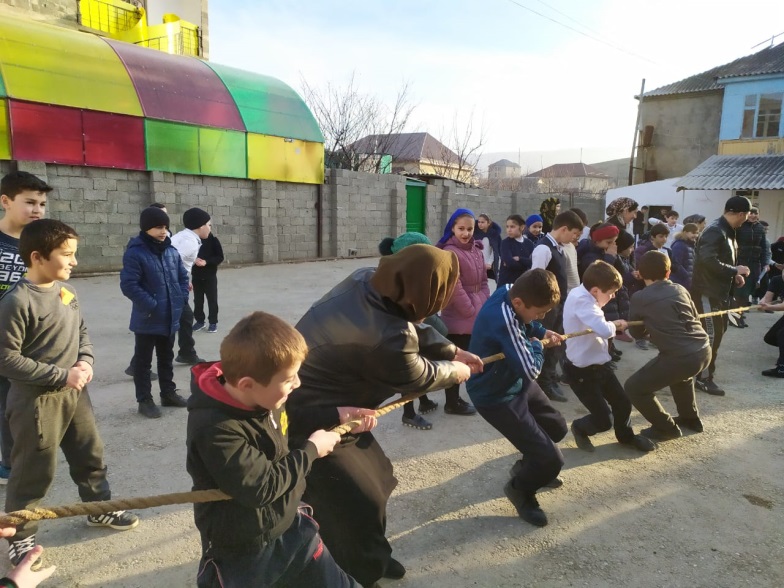 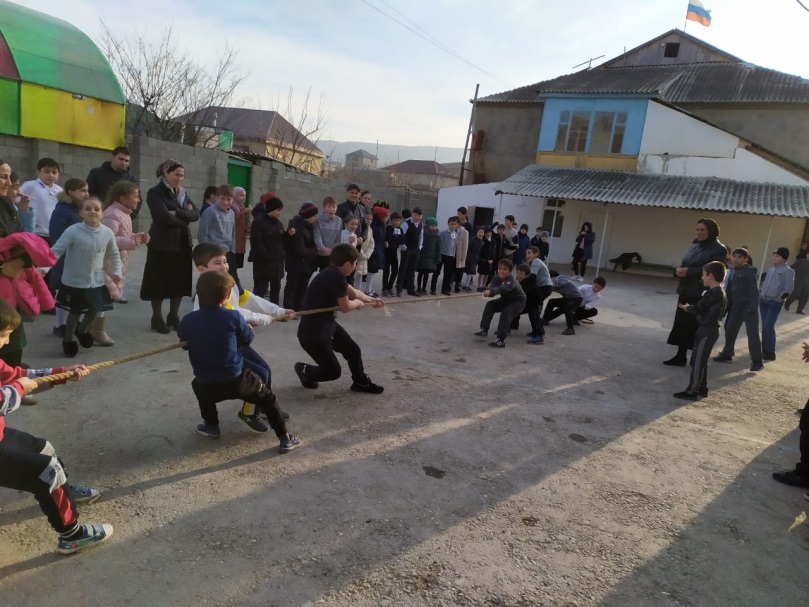 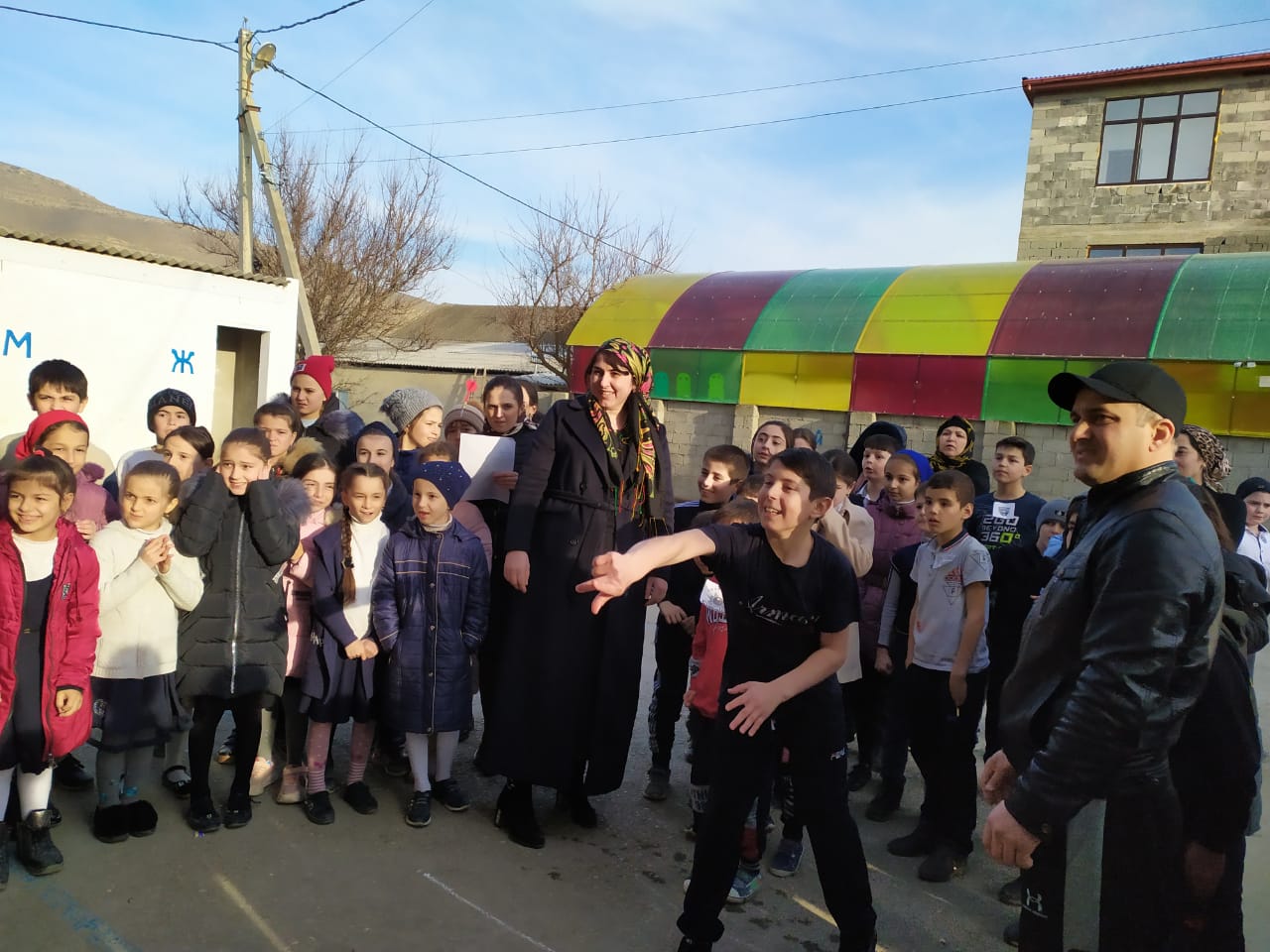                                                          Среди 3-4 классов                                                            Среди 3 -4 классов  